NOTES:I will be making fun of the people that call are insensitive to the aborigines because they are ignorant and don’t bother to find out about the invasion Who celebrates Australia Day?White Australians are the ones that celebrate Australia dayWhy do they celebrate?Because it’s the day that the Australians claimed the country What do they do to celebrate?Because we got to Australia and put the English flag on it an it is something to celebrate.Who holds Invasion Day?The aboriginals Why do they call it Invasion Day? They call it invasion day because its that day their country got taken away from them with out consent making it an invasion.Why can’t they celebrate Australia Day?Because it should be a day of mourning because its when their land to taken away, therefore it is not a happy time.The aboriginals don’t celebrate ‘Australia day’ because they are sad, and it should be a day to mourn instead of celebrating. They call it ‘invasion day’ instead.Australians celebrate Australia day and are quite racist toward the aborigines (Caucasian Australians) and insensitive, they go around wearing the Australian flag and drinking beer and celebrating when it’s a sad mourning day to them. It’s like someone dancing at someone’s funeral.Caucasian Australians say that people shouldn’t have an anniversary for a sad event. And they shouldn’t make another holiday just for indigenous Australians because it will split the country.The Australians are just partying and having fun, but the aborigines are mourning.I will be writing about how the Australians are celebrating and I will be making fun of the people that go out and party (racist bogans) and don’t think about how the aborigines will feel. titleSub heading:First paragraph:Who? What? When? Where?My quote: "We don't have to pull Australia Day down to actually recognise the achievements of indigenous Australia, the oldest living culture in the world; the two can coexist," says Scott Morrison in an attempt to justify not changing Australia days date. Would you want people celebrating at a funeral? We cant co-exist if one half is mourning and the other is celebrating.Tasmanian Aboriginal elder Jim Everett said “todays a day I could cry. Its terrible”Institute chief executive Dennis stokes said "People have differences of opinion. Most people think that it's a day that should be changed but I think if we have a healthy debate about it we can figure out what to do,"THE TIMES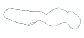 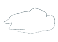 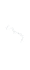 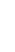 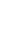 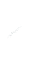 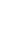 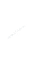 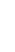 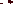 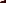 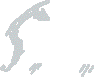 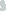 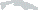 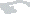 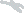 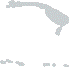 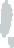 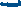 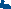 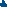 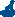 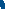 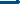 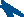 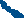 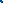 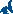 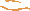 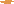 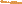 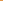 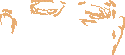 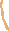 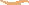 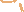 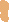 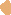 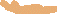 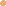 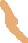 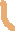 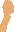 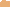 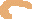 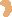 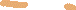 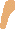 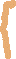 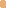 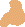 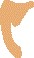 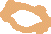 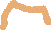 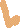 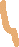 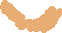 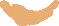 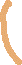 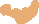 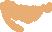 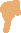 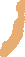 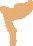 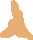 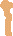 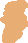 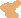 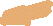 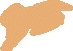 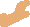 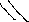 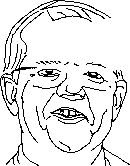 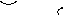 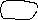 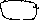 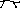 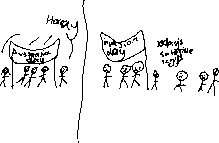 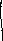 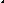 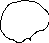 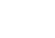 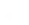 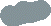 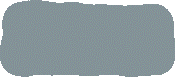 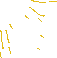 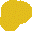 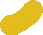 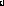 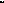 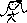 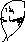 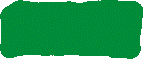 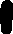 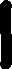 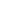 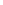 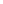 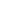 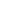 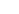 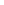 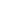 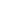 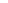 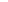 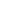 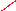 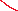 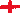 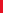 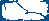 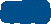 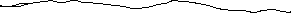 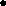 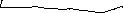 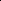 